                                         Formulaire pour un Don 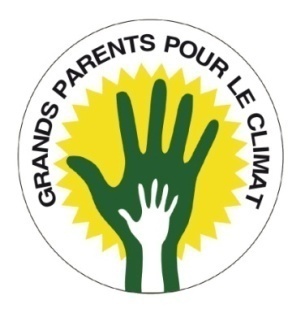 Je, soussigné – 	e, (nom, prénom) : ……………………………………………………………….Demeurant à 	Code postal ……………….…… Commune  ……………………………..…..- n°………  rue ………..……………………………………Adresse mail (facultatif) : ………………………………………………………………………………..N° téléphone (facultatif) : ……………………………………………………………………………….Offre un don de …………….€A l’association Grands Parents pour le Climat France dont le siège est sis, 21, boulevard du Sud-Est 92000 NANTERREA ……………………………………….. le,(signature du donateur)